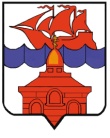 РОССИЙСКАЯ ФЕДЕРАЦИЯКРАСНОЯРСКИЙ КРАЙТАЙМЫРСКИЙ ДОЛГАНО-НЕНЕЦКИЙ МУНИЦИПАЛЬНЫЙ РАЙОНАДМИНИСТРАЦИЯ СЕЛЬСКОГО ПОСЕЛЕНИЯ ХАТАНГАПОСТАНОВЛЕНИЕ 19.03.2018 г.										         № 036 - ПО порядке осуществления бюджетных полномочий главных администраторов доходов бюджета сельского поселения Хатанга	В соответствии со статьей 160.1 Бюджетного кодекса Российский Федерации, руководствуясь Уставом сельского поселения Хатанга,                                                    ПОСТАНОВЛЯЮ: Утвердить Порядок осуществления бюджетных полномочий главных администраторов доходов бюджета сельского поселения Хатанга, являющихся органами местного самоуправления и (или) находящимися в их ведении муниципальными учреждениями (далее - Порядок), согласно приложению.Главным администраторам доходов бюджета поселения, являющихся органами местного самоуправления и (или) находящимися в их ведении муниципальными учреждениями, обеспечить соблюдение Порядка.Опубликовать Постановление в Информационном бюллетене Хатангского сельского Совета депутатов и администрации сельского поселения Хатанга и на официальном сайте органов местного самоуправления сельского поселения Хатанга www.hatanga24.ru.Постановление вступает в силу в день, следующий за днем его официального опубликования   и распространяет свое действие на правоотношения, возникшие с 01 января 2018 года.Контроль за исполнением настоящего Постановления оставляю за собой.Глава сельского поселения Хатанга						А. В.  КулешовПриложениек Постановлению администрацииСельского поселения Хатангаот 19.03.2018 г. N 036 - ППОРЯДОКОСУЩЕСТВЛЕНИЯ БЮДЖЕТНЫХ ПОЛНОМОЧИЙ ГЛАВНЫХ АДМИНИСТРАТОРОВДОХОДОВ БЮДЖЕТА СЕЛЬСКОГО ПОСЕЛЕНИЯ ХАТАНГА,ЯВЛЯЮЩИХСЯ ОРГАНАМИ МЕСТНОГО САМОУПРАВЛЕНИЯ И (ИЛИ)НАХОДЯЩИМИСЯ В ИХ ВЕДЕНИИ МУНИЦИПАЛЬНЫМИ УЧРЕЖДЕНИЯМИ1. Главные администраторы устанавливаются решением Хатангского сельского Совета депутатов о бюджете Сельского поселения Хатанга. 2. Органы местного самоуправления сельского поселения Хатанга и (или) находящиеся в их ведении муниципальные учреждения, в качестве главных администраторов доходов бюджета поселения:а) формируют и утверждают перечень администраторов доходов бюджета поселения, подведомственных главному администратору доходов бюджета поселения;б) формируют и представляют в Финансовый отдел администрации сельского поселения Хатанга (далее - финансовый отдел) следующие документы:- прогноз поступления доходов в сроки, установленные нормативными правовыми актам, по форме, установленной финансовым отделом;- аналитические материалы по исполнению бюджета в части доходов бюджета поселения в установленные сроки;- сведения, необходимые для составления среднесрочного финансового плана и (или) проекта бюджета сельского поселения Хатанга;- сведения, необходимые для составления и ведения кассового плана;в) формируют и представляют бюджетную отчетность главного администратора доходов бюджета поселения по формам и в сроки, установленные финансовым отделом;г) ведут реестр источников доходов бюджета по закрепленным за ними источникам доходов на основании перечня источников доходов бюджетов бюджетной системы Российской Федерации;д) утверждают методику прогнозирования поступлений доходов в бюджет в соответствии с общими требованиями к такой методике, установленными Правительством Российской Федерации;е) в случае необходимости исполняют полномочия администратора доходов бюджета поселения.Под муниципальными учреждениями в целях настоящего Порядка понимаются муниципальные казенные учреждения, а также муниципальные бюджетные учреждения, за исключением муниципальных бюджетных учреждений, в отношении которых органами местного самоуправления сельского поселения Хатанга в соответствии с пунктом 1 статьи 78.1 Бюджетного кодекса Российской Федерации принято решение о предоставлении субсидии из бюджета сельского поселения Хатанга.3. Главные администраторы доходов бюджета поселения не позднее 15 дней до начала финансового года утверждают и доводят до своих подразделений и (или) муниципальных учреждений, находящихся в их ведении, порядок осуществления и наделения их полномочиями администратора доходов бюджета поселения, который должен содержать следующие положения:а) закрепление за подведомственными администраторами доходов бюджета поселения источников доходов бюджета, полномочия по администрированию которых они осуществляют, с указанием нормативных правовых актов Российской Федерации, являющихся основанием для администрирования данного вида платежа. При формировании перечня источников доходов бюджета поселения необходимо отразить особенности, связанные с их детализацией;б) наделение администраторов доходов бюджета поселения в отношении закрепленных за ними источников доходов бюджетов бюджетной системы Российской Федерации следующими бюджетными полномочиями:- начисление, учет и контроль за правильностью исчисления, полнотой и своевременностью осуществления платежей в бюджет поселения, пеней и штрафов по ним;- взыскание задолженности по платежам в бюджет поселения, пеней и штрафов;- принятие решений о возврате излишне уплаченных (взысканных) платежей в бюджет поселения, пеней и штрафов, а также процентов за несвоевременное осуществление такого возврата и процентов, начисленных на излишне взысканные суммы, и представление поручений в орган Федерального казначейства для осуществления возврата в порядке, установленном законодательством Российской Федерации;- принятие решения о зачете (уточнении) платежей в бюджеты бюджетной системы Российской Федерации и представление соответствующего уведомления в орган Федерального казначейства;- принятие решения о признании безнадежной к взысканию задолженности по платежам в бюджет;в) определение порядка заполнения (составления) и отражения в бюджетном учете первичных документов по администрируемым доходам бюджета поселения или указание нормативных правовых актов Российской Федерации, регулирующих данные вопросы;г) определение порядка действий администраторов доходов бюджета поселения при уточнении невыясненных поступлений в соответствии с нормативными правовыми актами Российской Федерации;д) установление порядка обмена информацией между структурными подразделениями администратора доходов бюджета поселения;е) определение порядка, форм и сроков представления администратором доходов бюджета поселения главному администратору доходов бюджета поселения сведений и бюджетной отчетности, необходимых для осуществления полномочий соответствующего главного администратора доходов бюджета поселения;ж) определение порядка и сроков представления бюджетной отчетности в орган, организующий исполнение соответствующего бюджета по доходам, зачисляемым в бюджеты бюджетной системы Российской Федерации;з) иные положения, необходимые для реализации полномочий администратора доходов бюджета поселения.4. Администраторы доходов бюджета поселения в 2-х недельный срок после доведения до них главным администратором доходов бюджета поселения, в ведении которого они находятся, порядка осуществления полномочий администратора доходов бюджета поселения, заключают с органом Федерального казначейства соглашение об информационном взаимодействии по форме, утвержденной Федеральным казначейством, а также обеспечивают заключение соглашений (договоров) об обмене информацией в электронном виде.5. В случае изменения состава и (или) функций главных администраторов доходов бюджета поселения главный администратор доходов бюджета поселения, который наделен полномочиями по их взиманию, доводит эту информацию до финансового отдела.6. Главный администратор доходов бюджета поселения несет ответственность за правильность предоставления сведений в финансовый отдел.